EXAMPLE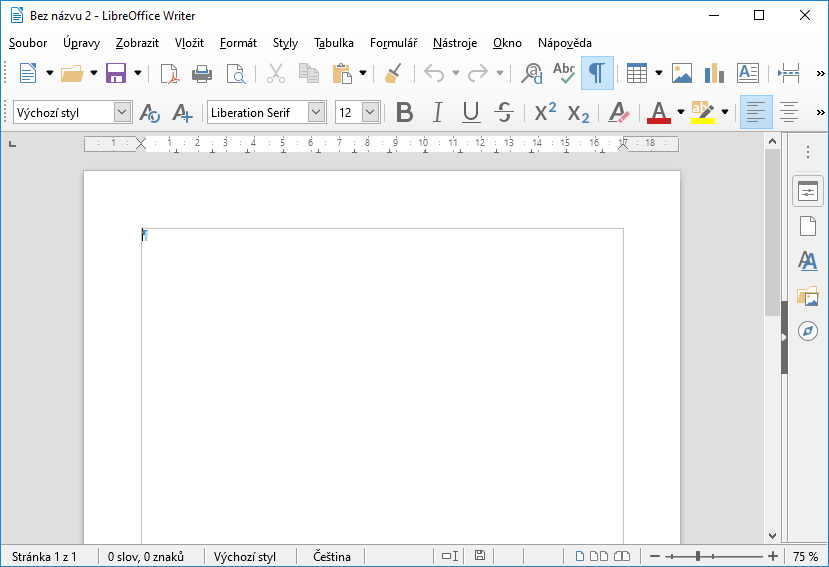 INSERT SpaceEXAMPLE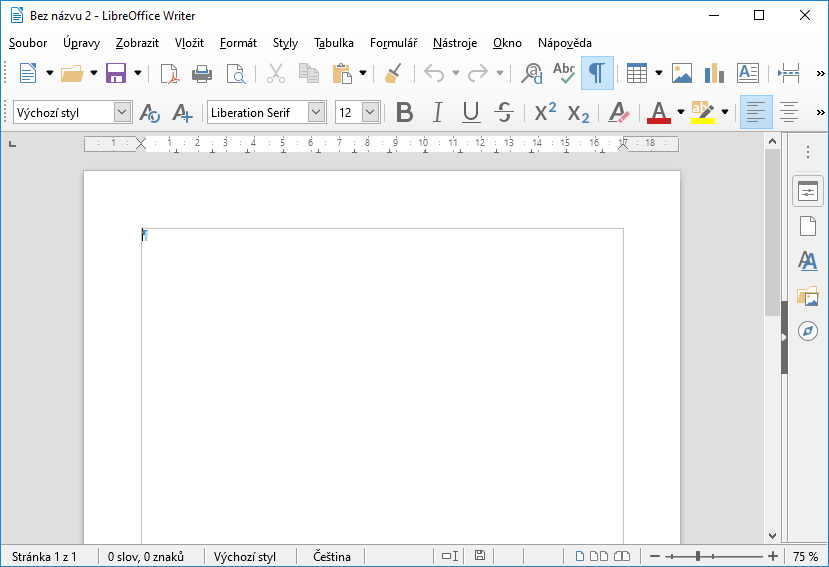 EXAMPLEEXAMPLEEXAMPLE